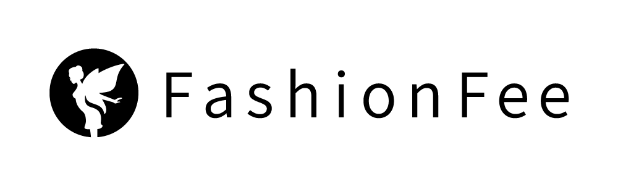 Pressemitteilung 
Tipps für einen stylischen und gleichzeitig bequemen Travel-Look
FashionFee weiß, wie das perfekte Reiseoutfit gelingtHolzwickede. Der geplante Sommerurlaub rückt immer näher und man kann es kaum erwarten endlich die Koffer zu packen und sich auf den Weg zum Flughafen zu machen. Ein bequemes, aber dennoch angesagtes Outfit für den Flieger darf dabei auf keinen Fall fehlen. Ob Kurz- oder Langstreckenflug – damit man entspannt in den Urlaub startet, hat FashionFee fünf unerlässliche Kleidungsstücke für ein reisetaugliches Styling zusammengestellt.Bequeme Schuhe Der ideale Reiseschuh muss stylisch aussehen, bequem sein und einige Meter auf dem Flughafengelände zurücklegen können. Für die meisten schließt das High-Heels bereits aus. Ob Ballerinas, Sneaker, Espadrilles oder Mules – flache Schuhe sind die perfekte Reisebegleitung und ideal, wenn am Flughafen Hektik angesagt ist und man schnell zum Gate laufen muss. Bequeme Wollsocken sollten mit ins Handgepäck. Sie sind kuschlig und wärmend, denn hoch oben über den Wolken ist es deutlich kühler als noch am Flughafen.Hose mit BewegungsspielraumDer Platz im Flugzeugsitz ist meistens sehr begrenzt. Umso wichtiger ist es, dass man sich nicht auch noch durch die Hose zusätzlich eingeengt fühlt. Auch wenn Skinny Jeans die Figur schön in Szene setzen, sollte man auf Langstreckenflügen darauf verzichten. Leggings oder Jeggins sind eine bessere Wahl, wenn die Beine trotzdem betont werden sollen. Eine Alternative sind angesagte Track Pants. Wem der Kuschellook nicht stylisch genug ist, der kann in eine Chino-Hose oder Culotte schlüpfen. Oberteil passend zur Hose Die Wahl des Oberteils hängt davon ab, für welche Hose man sich zuvor entschieden hat. Zu Leggings oder Jeggings kombiniert man am besten ein bequemes, weites Oberteil, wie beispielsweise eine Tunika, die bereits im Flugzeug für Urlaubsstimmung sorgt. Zu weiten Hosen sollte das Top etwas enger geschnitten sein, damit das Outfit die Figur nicht breiter erscheinen lässt, als sie ist. Handtasche mit StauraumSchon allein, um alle wichtigen Dokumente und Wertgegenstände im Handgepäck verstauen zu können, sollte die Tasche etwas größer sein als die Lieblings-Umhängetasche für den Stadt-Bummel. Shopper sind daher die perfekten Travel-Bags. Es ist genügend Platz vorhanden, um neben den Reiseunterlagen auch noch etwas Proviant und ein Buch mitzunehmen. Aber Achtung: Die Tasche muss natürlich zu den von der Fluggesellschaft angegebenen Maßen für Handgepäckstücke passen.Das passende Accessoire für die LandungEndlich am Reiseziel angekommen geht’s häufig als erstes zur nächsten Toilette, um sich frisch zu machen. Nach einem langen Flug würde es an ein Wunder grenzen, wenn man wie aus dem Ei gepellt aussieht! Denn trotz gelegentlichen Schläfchen sind dunkle Augenringe und müde Augen nicht zu vermeiden. Da hilft nur eins: Sonnenbrille raus! Sie verdeckt die Schatten unter den Augen und verpasst dem Travel-Outfit den letzten Schliff.FazitMit diesen fünf Tipps für die nächste Flugreise kann nichts mehr schief gehen und ein stilsicherer Start in den verdienten Urlaub ist gesichert! Ein letzter Tipp: Da die Temperatur zwischen Start- und Zielflughafen sowie in der Luft teilweise stark schwankt, ist ein Lagenlook perfekt, um je nach Wärmegrad immer noch etwas zusätzlich an- oder ausziehen zu können.Über FashionFee
FashionFee ist mit einer Pinterest-Reichweite von 3,8 Millionen und 270.000 Facebook Fans eine erfolgreiche Mode-Website in Deutschland. Ihre Leserinnen und Leser werden täglich mit den besten Angeboten aus der Fashion­, Beauty­ und Lifestyle­Welt versorgt. FashionFee gehört zum Portfolio der UNIQ GmbH mit Sitz am Dortmunder Flughafen in Holzwickede. Das bekannteste Portal der Unternehmensgruppe ist Urlaubsguru, das als Holidayguru auch in vielen weiteren Ländern erfolgreich ist.Holzwickede, 02.05.2019Ansprechpartner für Medien: Annika Hunkemöller, Pressesprecherin, Tel. 02301 89790-511, presse@un-iq.deHerausgeber: UNIQ GmbH, Rhenus Platz 2, 59439 Holzwickede, Tel. 02301 94580-0, www.un-iq.de